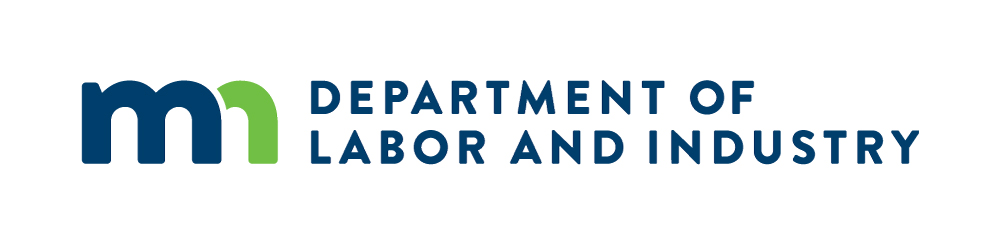 CODE CHANGE PROPOSAL FORM  (Must be submitted electronically)Author/requestor:      						Date:       Email address:      							Model Code:      Telephone number:      						Code or Rule Section:      Firm/Association affiliation, if any:      				Topic of proposal:      Code or rule section to be changed:      Intended for Technical Advisory Group (“TAG”):General Information 										Yes	NoIs the proposed change unique to the State of Minnesota? 					Is the proposed change required due to climatic conditions of Minnesota?			Will the proposed change encourage more uniform enforcement?				Will the proposed change remedy a problem?							Does the proposal delete a current Minnesota Rule, chapter amendment?			Would this proposed change be appropriate through the ICC code development process?										Proposed LanguageThe proposed code change is meant to: change language contained the model code book? If so, list section(s). change language contained in an existing amendment in Minnesota Rule? If so, list Rule part(s).	 delete language contained in the model code book? If so, list section(s).	 delete language contained in an existing amendment in Minnesota Rule? If so, list Rule 	part(s).	 add new language that is not found in the model code book or in Minnesota Rule.Is this proposed code change required by Minnesota Statute? If so, please provide the citation. Provide specific language you would like to see changed. Indicate proposed new words with underlining and strikethrough words proposed for deletion. Include the entire code (sub) section or rule subpart that contains your proposed changes.  Will this proposed code change impact other sections of a model code book or an amendment in Minnesota Rule? If so, please list the affected sections or rule parts.Need and ReasonWhy is the proposed code change needed? Please provide a general explanation as well as a specific explanation for any changes to numerical values (heights, area, etc.)Why is the proposed code change a reasonable solution? What other factors should the TAG consider? Cost/Benefit AnalysisWill the proposed code change increase or decrease costs? Please explain and provide estimates if possible. If there is an increased cost, will this cost be offset by a safety or other benefit? Please explain. If the benefit is quantifiable (for example energy savings), provide an estimate if possible.  If there is a cost increase, who will bear the costs? This can include government units, businesses, and individuals.Are there any enforcement or compliance cost increases or decreases with the proposed code change? Please explain.  Will the cost of complying with the proposed code change in the first year after the rule takes effect exceed $25,000 for any one small business or small city (Minn. Stat. § 14.127)? A small business is any business that has less than 50 full-time employees. A small city is any statutory or home rule charter city that has less than ten full-time employees. Please explain.  Regulatory Analysis What parties or segments of industry are affected by this proposed code change?Can you think of other means or methods to achieve the purpose of the proposed code change? What might someone opposed to this code change suggest instead? Please explain what  the alternatives are and why your proposed change is the preferred method or means to achieve the desired result.What are the probable costs or consequences of not adopting the code change, including those costs or consequences borne by identifiable categories of affected parties, such as separate classes of government units, businesses, or individuals?Are you aware of any federal or state regulation or requirement related to this proposed code change? If so, please list the federal or state regulation or requirement and your assessment of any differences between the proposed code change and the federal regulation or requirement.***Note: The information you provide in this code change proposal form is considered Public Data and used by the TAG to consider your proposed modification to the code. Any code change proposal form submitted to DLI may be reviewed at public TAG meetings and used by department staff and the Office of Administrative Hearings to justify the need and reasonableness of any proposed rule draft subject to administrative review and is available to the public. ****Note: Incomplete forms will be returned to the submitter with instruction to complete the form. Only completed forms will be accepted and considered by the TAG. The submitter may be asked to provide additional information in support of the proposed code change.